IF GOIANO – CÂMPUS RIO VERDE DIRETORIA DE PESQUISA E PÓS-GRADUAÇÃO 	 	PROGRAMA DE PÓS-GRADUAÇÃO EM AGROQUÍMICA 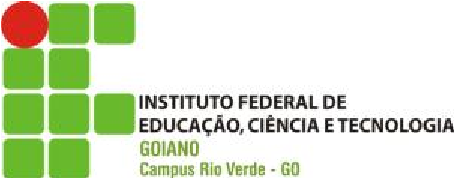 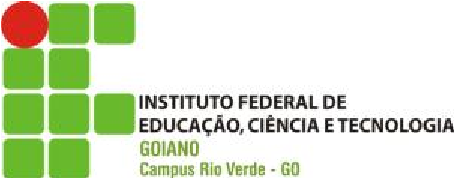 Formulário de Avaliação Seminário II – Seminário do Projeto de Dissertação Horário: Sexta-feira – 13:30 às 17:30 Local: Sala 1 (DPPG) Local: Sala 1 (DPPG) Discente: Discente: Discente: Título: Título: Título: Orientador: Orientador: Orientador: Características Avaliadas Características Avaliadas Nota Qualidade do material (slides) Qualidade do material (slides) Exposição científica do trabalho Exposição científica do trabalho Aplicação prática do trabalho proposto Aplicação prática do trabalho proposto Caracterização do problema Caracterização do problema Metodologia do trabalho Metodologia do trabalho 70% de artigos recentes (últimos 10 anos) 70% de artigos recentes (últimos 10 anos) Postura do discente durante a apresentação Postura do discente durante a apresentação Clareza nas explicações Clareza nas explicações Habilidade em responder perguntas Habilidade em responder perguntas Média final Média final Duração da apresentação (25 a 35 minutos)                                                    	(   ) S            (   ) N Duração da apresentação (25 a 35 minutos)                                                    	(   ) S            (   ) N Duração da apresentação (25 a 35 minutos)                                                    	(   ) S            (   ) N  Observações:  Cada característica será avaliada com nota de 0 a 10, exceto a duração da apresentação, que será avaliada com conceito S (satisfatório) caso os limites do tempo tenham sido respeitados, ou N (não-satisfatório) caso os limites do tempo não tenham sido respeitados. Os limites do tempo ficam estabelecidos entre 25 e 35 minutos. Caso contrário, o seminário terá que ser apresentado novamente. A aprovação será obtida pelo discente que alcançar média 7,0 nos critérios avaliados e conceito S no tempo de apresentação.  Observações:  Cada característica será avaliada com nota de 0 a 10, exceto a duração da apresentação, que será avaliada com conceito S (satisfatório) caso os limites do tempo tenham sido respeitados, ou N (não-satisfatório) caso os limites do tempo não tenham sido respeitados. Os limites do tempo ficam estabelecidos entre 25 e 35 minutos. Caso contrário, o seminário terá que ser apresentado novamente. A aprovação será obtida pelo discente que alcançar média 7,0 nos critérios avaliados e conceito S no tempo de apresentação.  Observações:  Cada característica será avaliada com nota de 0 a 10, exceto a duração da apresentação, que será avaliada com conceito S (satisfatório) caso os limites do tempo tenham sido respeitados, ou N (não-satisfatório) caso os limites do tempo não tenham sido respeitados. Os limites do tempo ficam estabelecidos entre 25 e 35 minutos. Caso contrário, o seminário terá que ser apresentado novamente. A aprovação será obtida pelo discente que alcançar média 7,0 nos critérios avaliados e conceito S no tempo de apresentação. Avaliador: Avaliador: Avaliador: Data: ___/_____/_______ Data: ___/_____/_______ Data: ___/_____/_______ _________________________________________________ Assinatura do Avaliador (a) _________________________________________________ Assinatura do Avaliador (a) _________________________________________________ Assinatura do Avaliador (a) 